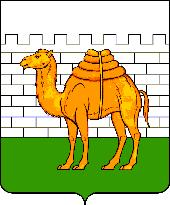 МУНИЦИПАЛЬНОЕ БЮДЖЕТНОЕ ДОШКОЛЬНОЕ ОБРАЗОВАТЕЛЬНОЕ УЧРЕЖДЕНИЕ «ДЕТСКИЙ САД № 403 Г. ЧЕЛЯБИНСКА»г. Челябинск, 454902, пос. Шершни, ул. Гидрострой, 1а, тел/факс +7(351) 232-65-08       E-mail: ds403chel@mail.ru       Конспект непрерывной образовательной деятельности в средней группе по ФЭМП «Мир геометрических фигур»Подготовил:Воспитатель высшей категорииЛевинская Т.В.2021 г.«Мир геометрических фигур»Цель. Закрепить представления о геометрических фигурах. 
Образовательная область: «Познание» 
Интеграция областей: «Социализация», «Коммуникация». 
Интегрированные программные задачи: 
Образовательные: 
расширять представления детей о геометрических фигурах; 
закрепить умения считать в пределах пяти;Закрепить знание цвета: красный, желтый, синий.Совершенствовать  навыки счёта до пяти.
Развивающие: 
развивать представления детей о геометрических фигурах: круг, квадрат, треугольник, прямоугольник; 
развивать внимание, память, мышление, речь; 
Воспитательные: 
воспитывать познавательную активность и доброжелательность; 
воспитывать отзывчивость. 
Оборудование: геометрические фигуры (круг, квадрат, треугольник, прямоугольник), 2 обруча, карточки с двумя полосками, квадраты разных цветов (5 и 4 шт) на каждого ребенка, карточки с заданием, цветные карандаши.Ход занятияДети стоят у доски.В.: Ребята, мы сегодня отправляемся в путешествие по  стране геометрических фигур.  Проведем разминку. Какое сейчас время года?Какой весенний месяц сейчас идет?Какая часть суток сейчас идет?Какой сегодня день недели?Чтобы   попасть в стану геометрических фигур,  надо  отгадать  загадки.                                  Нет  углов  у  меня                          И  похож  на  блюдце  я,                          На  тарелку  и  на  крышку,                          На  крыльцо,  на  колесо.                          Кто же я такой, друзья? ( Круг)                          Три вершины тут видны,
                          Три угла, три стороны, -
                          Ну, пожалуй, и довольно! -
                          Что ты видишь? - ... (  треугольник)                          Не овал я и не круг,
                          Треугольнику я друг,
                          Прямоугольнику я брат,
                          Ведь зовут меня... ( квадрат)В.: Молодцы!   Все  загадки отгадали. Ваши  отгадки  -  ключ  к  этим воротам.  Воспитатель выставляет  геометрическую фигуру на доску.В.: Мы  с вами в стране геометрических фигур.Нас встречают жители страны геометрических фигур.Здравствуйте треугольник, квадрат, круг, прямоугольник.(дети здороваются).В.: Ребята,  в  стране  геометрических  фигур  все  фигуры  перепутались  их  надо  разложить   в два обруча.  (Фигуры лежат на 2х подносах). В  синий обруч положите все треугольники, а в жёлтый обруч все квадраты.      Данил, какие фигуры  и куда ты положил?Дети: Я положил треугольник в синий обруч.В.: София, а ты что сделала?  Дети: Я положила квадрат в желтый обруч.  В.: У квадрата  есть для вас игра-задание (на столах карточки с двумя полосками)Положите 4 квадрата на верхнюю полоску.Никита, сколько квадратов ты положил на  верхнюю полоску?Дети:  Я  положил 4 квадрата.В.: На нижнюю полоску положите на 1 квадрат  больше, чем на верхнюю(дети выполняют).В.:  Сколько  квадратов на нижней полоске?Дети:  На нижней полоске 5 квадратов.В. На сколько квадратов на нижней полоске больше, чем на верхней ? Дети: На нижней полоске на 1 квадрат больше, чем на верхней.В.: Что надо сделать, чтобы квадратов на нижней и на верхней полосе было поровну? Дети: Нужно на верхнюю полоску поставить ещё 1 квадрат.(воспитатель выполняет)В.: Сколько квадратов стало на верхней полоске?Дети: На верхней полоске стало 5 квадратов.В.: Сколько квадратов на верхней и нижней полоске?Дети: Поровну, одинаково.Воспитатель убирает 1 квадрат с верхней полоски.В.:А ещё что можно  сделать, чтобы квадратов было поровну?  Дети: Можно убрать с нижней полоски 1 квадрат.В.: Сколько квадратов на верхней и  нижней полосе?Дети: Поровну. На нижней и  верхней полосе по 4 квадрата.В.: Молодцы. Круг приглашает вас погулять. Дети, выходите, пожалуйста.                    Раз, два, три, четыре, пять!                       Все  умеем  мы  считать,                       Отдыхать  умеем  тоже-                       Руки  за  спину  положим,                        Голову  поднимем  выше,                         И  легко-легко  подышим.                        Раз, два, три, четыре, пять!                       Топаем  ногами!                       Раз, два, три, четыре, пять!                        Хлопаем руками! В.: Молодцы.Круг предлагает  поиграть в игру с мячом «На что похоже». Я называю фигуру, а вы что похоже на эту фигуру. В.: А треугольник предлагает поиграть в игру «Чего не стало»В.: На столе квадрат, треугольник, круг и прямоугольник. Посмотрите и запомните, кто за кем стоит. Закройте глазаВоспитатель убирает геометрическую фигуру.В.: Какой геометрической фигуры не стало?Игра повторяется 2-3 разаВ.: Ребята, прямоугольник  даёт  вам  вот какое задание.Работа с карточками «Чего не хватает?».В.: Ребята, давайте вспомним, чем мы сегодня занимались? (Ответы детей). 
Какие геометрические фигуры мы сегодня повторили? 
Что вам понравилось?В. : Жителям страны геометрических фигур очень понравилось ,как вы с ними играли, все задания выполнили и они приготовили для вас подарок, который находится в этой шкатулке, но чтобы открыть шкатулку надо выполнить последнее задание – Раскрасить: круг – желтым, квадрат – синим, треугольник – красным.Молодцы. Нам пора прощаться с треугольником, квадратом, прямоугольником и кругом. До свидания.                1,2,3 вокруг себя повернись и в садике окажись.